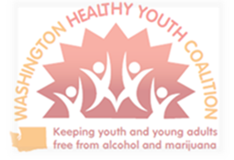 Meeting Agenda and NotesFriday, June 19, 2020  9:00AM - 12:00PM Virtual Meeting:WebEx LOGIN: https://watech.webex.com/meet/sara.broschartlcb.wa.gov1-415-655-0001 | PIN 807 487 321 #Attendees:Attendees:Attendees:Attendees:Attendees:Attendees:Brandi ArcherSara Cooley BroschartMary DanielSarah EllsworthTrecia EhrlichDerek Franklin Steve Freng Kristen Haley Will HitchcockAlicia HughesKasey Kates Jason Kilmer SarJames MadsenEmily MaughanMark MedalenMichelle NimsMandy ParadiseJulie PetersonDave PutnamDennis RabidouSheri RudolphAlex SirotzkiMeghan SullivanScott WallerLiz Wilhelm  Martha WilliamsGuestGuestGuestGuest Guest Guest Guest Guest Guest: Guest:Guest: Guest: Guest:NoAgenda Items TimeLeadSummary Meeting NotesWelcome and introductionsTeam Building9:00Sara Cooley Broschart 
WHY Co-ChairSara welcomed members.  Attendees introduced themselves and described their favorite spot in the PNW.WASAVP Agency Update9:20Derek Franklin Derek introduced the Washington Association for Substance Abuse and Violence Prevention’s mission and vision for Washington.  They focus on legislative issues, related to education, and advocacy; also and to a smaller degree, the group lobbies.  Derek reviewed the bills enacted and defeated.  Derek’s PowerPoint is available upon request from Martha at Martha.williams@hca.wa.gov. Membership information can be found at https://wasavp.org/Spring Youth Forum9:40Kasey / Martha The goal of the Spring Youth Forum is to recognize and reward youth prevention teams that have implemented a successful prevention project within their communities. The Spring Youth Forum is the follow-up conference to the Prevention Summit. The Forum provides youth prevention teams the opportunity to learn from others while showcasing their own education and planning skills. Youth Teams share successes and lessons learned from projects commenced during or following the previous Prevention Summits or other youth trainings. The Prevention Summit and the Spring Youth Forum work in tandem to create momentum and help to encourage, reward and support youth-led prevention work in communities throughout Washington.Here’s the direct YouTube link: https://www.youtube.com/watch?v=XHJZM9KS71M&feature=emb_logo. Hot TopicsCOVID-19 effects on MJ and Alcohol useUSAPA UpdateLCB RoundTable Update10:00DiscussionDiscussionSaraUSAPA – Sara reminded attendees about what the USAPA is and what their mission is.  The next conference promises to be very engaging and is scheduled for next Friday.  To register click this link, www.alcoholpolicy.org, and look for events.COVID – Attendees discussed updates, bright spots, advice on additional action that might be needed, and next steps, if any, WHY might take.  Currently, data is being collected on information as such impacts on adults vs. youth.  Anecdotally, only what is seen in the personal sphere of influence and what is posted on social media is what we, as a coalition, have to make decisions.  Capacity may be diminished because of furloughs established by cities, counties, and the state.  LCB’s allowances to alcohol and marijuana curbside sales was discussed and what may happen once the pandemic is over.  Other states have been working on making those types of allowances permanent.  A nationwide group has produced an advocacy letter regarding the allowances. There will be a biweekly WA state call on this issue, to begin this Tuesday (6/23) at noon to consider how to best bring the prevention and public health voice into these policy conversations this summer and fall. Sara will send out call information.LCB Roundtable Update-   The virtual roundtable on 6/8 was attended by about 125 people.  Topics were varied; the prevention/public voice was brought forward.  The planning team has agreed to meet again.  The last meeting was not recorded. Sara will send the LCB RoundTable Materials from the last meeting to Martha for dissemination.Break11:00Communications Team Update11:10Kristen / MarthaKristen was unable to attend this meeting but provided the following information about the Communications Team:We had the opportunity to celebrate Sara at our last communication team meeting, which was good for morale! HCA and DOH will be launching two campaigns together next week. One is for young adults, featuring NotAMomentWasted.org as the brand and all messages are designed to promote mental health during COVID-19 and prevent alcohol and marijuana use as a means of coping during this time. The other is branded as StartTalkingNow.org and offers additional support and guidance to parents and influential adults during COVID-19. As you may remember, in the last two years, the communication team has modified our strategy for updating StartTalkingNow.org by doing quarterly reviews of different sections of the site. This strategy ensures consistent reviews and reduces the risk of outdated content. At this month’s meeting, the team decided to focus more of our attention to developing a proposal with recommendations for StartTalkingNow.org. This proposal will include improved language access, updated content, improved website navigation, etc. The goal is to spend the time dreaming up the ideal website and getting approval from the prevention stakeholders now, and as funding becomes available in the future at any of our agencies, we can act quickly to implement those recommendations. Meeting wrap up11:25Martha Martha reviewed the Action Items assigned during the meeting.Round Table Member updates11:30Liz – described the various webinars that have been presented recently or that are coming up.  Alex – provided Cannabis 101 webinar recently.  The Poison Center has not completed the one pagers.Jim – Whirlwind in the courts with a lot of work around COVID and the restrictions that are required.  Emily – School is out today.  A lot of discussion about what the fall will look like.  HYS registration is going on with 80% of schools registered.Steve – on the federal justice side, the federal government is requiring federal workers to go back to work in the office.  Precautions will be taken.  Martha – 2020 Prevention Awards of Excellence nominations period extends through August 10.  Please nominate or be nominated!Congratulations!11:50Kasey / MarthaPlease send your message to include on the virtual poster to Martha at Martha.williams@hca.wa.gov.  Trecia will be attending WHY in Sara’s stead during her maternity leave.10.Adjourn 12:00Sara Cooley Broschart 
WHY Co-ChairAction Items/DecisionsAction Items/DecisionsAction Items/DecisionsAction Items/DecisionsAction Items/Decisions#Action ItemAssigned To:Date Assigned:Date Due:Status1.Sara will send out the COVID/alcohol and Marijuana adjustments call information to Martha for dissemination.Sara/Martha6/196/22Completed2.Sara will send the LCB RoundTable Materials from the last meeting to Martha for dissemination.Sara/Martha6/196/19Completed3.4.5.